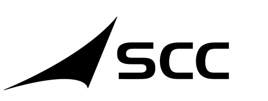 Role Title Stores Person  Function & Dept.Asset Management Career Growth LevelSupporting (G) CGP Descriptor These roles have entry level knowledge of practical processes.  These are process and administrative roles that carry out work under instruction and supervisionTeam Asset Management Reports toAsset ManagerRole Purpose Responsible for general day to day IT stores maintenance, control and movement of stock. The effort includes receiving new goods, formal verification against delivery documentation, asset recording of stock and maintaining stock records. Key Responsibilities Key Responsibilities 1. Release/reservation of stock, following authorised procedures.2. Creates/maintains support process documentation, report information, and metrics.3. Provides a point of reference and source of guidance for other users of the business/functional process. Ensures the timely distribution of information.4. Completes data entry and analysis and follows up required actions with the client. Adheres to agreed Service Request Management methodologies and best practices.5. Interface with Service Request, customer IM Service Delivery and disposal teams6. Support daily operational review(s) as required.7. Identify, investigate and recommend changes in the delivery of services, aimed at reducing cost and improving the quality of service provision to the customer.8. Plan and direct own activities with minimal management supervision.9. Ensure that all reports are accurate and submitted consistently within set time frames.10. Assistance with regular audit activities1. Release/reservation of stock, following authorised procedures.2. Creates/maintains support process documentation, report information, and metrics.3. Provides a point of reference and source of guidance for other users of the business/functional process. Ensures the timely distribution of information.4. Completes data entry and analysis and follows up required actions with the client. Adheres to agreed Service Request Management methodologies and best practices.5. Interface with Service Request, customer IM Service Delivery and disposal teams6. Support daily operational review(s) as required.7. Identify, investigate and recommend changes in the delivery of services, aimed at reducing cost and improving the quality of service provision to the customer.8. Plan and direct own activities with minimal management supervision.9. Ensure that all reports are accurate and submitted consistently within set time frames.10. Assistance with regular audit activitiesPerson Specification Person Specification 1. Ability to follow procedures.2. Ability to deal with and liaise with other departments in a confident and helpful manner3. Ability to work un-managed towards individual and team objectives associated with the role.4. The ability to make a positive contribution to the development and improvement of services and to the overall IT Request operation.5. Ability to drive results within tight timeframes. Must be able to deliver results and negotiate changes while working with a cross functional team.6. Focused on delivering agreed objectives and results.1. Ability to follow procedures.2. Ability to deal with and liaise with other departments in a confident and helpful manner3. Ability to work un-managed towards individual and team objectives associated with the role.4. The ability to make a positive contribution to the development and improvement of services and to the overall IT Request operation.5. Ability to drive results within tight timeframes. Must be able to deliver results and negotiate changes while working with a cross functional team.6. Focused on delivering agreed objectives and results.Key CompetenciesLevel 1.Planning & Organising 12Customer Service Support13.Asset Management 14.Process Management 15.Strategic Thinking 1Value Behaviours Level1.Responsibility 2.Passion 3.Customer First 4.Agility 5.Family Version Date Description Approved by Date 1.0 November 2023 Original HR November 2023 2.0March 2024Formatting of cells HR March 2024 